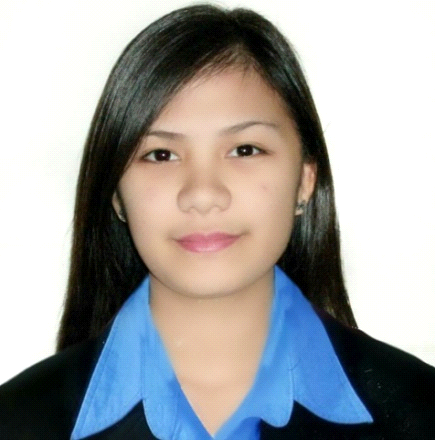 Romalyn 
E: romalyn.370307@2freemail.com 
Position Applied For: HR Assistant/Admin or any position that suits in my skills and qualification.Professional Skills: TrainingManagementCoordinationTeam SupportPersonal and Technical Skills:Computer literacy in MS Word , MS Excel , MS Powerpoint , MS OutlookProficient in English both verbal and written.Support HR Head on creating job description, criteria selection, short listing, on Interviewing applicants and hiringManaged human resources processes by administering tests, conducting orientation, Training and Development.Expertise in conducting Office plan and preparing materials needed.Competence in movement update report through powerpoint presentation.Flexible and able to work with different management level.WORK EXPERIENCE:HR Assistant 3C Distributors International Inc. (Nikon Home Appliances)May 16, 2016 - April 3, 2017 Job Description: Recruitment Administer the recruitment, selection, testing and placement program. Coordinate with requisitioning departments head on the final interview and selection processAdvises an applicant of the pre-employment requirements for the submissionConducts initial orientation of new personnel on company operations policies and procedure,    compensation, benefits and facilities.Assists Corporate HR and Administration Head in preparing Personnel Action Memo for accounting purpose. Maintained a file for each applicant (201 files) that includes the pre-employment requirements submitted, results of tests and interview and application date. Conducting telephone and Skype interviews. Training Coordinates with different department heads in identifying and evaluating training needs in the company.Assisting in designing training program according to the needs of the company.Assist Trainer’s in conducting actual trainingOutsourcing lecturers or Trainer’s (if necessary) as per company requirements.Maintains a record of training programs and participants; prepares training report.Others: Assisting in implementing and dissemination HR Policies and procedures in the plant and offices.Helps HR Manager in the improvement of HR Systems and procedures, as they affect employee performance and efficiency.Facilitates promotion of better relationship and camaraderie among employees and the community members through specific HR Program/activities.Perform other task as may be assigned from time to time by the HR ManagerHR InternDTM Print and Labels Specialist, Inc.November 13, 2015 – January 29, 2016Job Description:Interviewed applicants and recruit new employees.Prepared DTR (Daily Time Record) of all employees.Re-check employee salary if they have some complain in pay slipPrepared summary report of absenteeism and late of all employeesMonitored Manpower status (Regular and Casual /Contractual) of all employeesMaintaining and archiving of appropriate employee records (Example 201 files).Conduct Training and orientation of new employees and endorsement to supervisorsTRAINING AND WORKSHOP

Corporate Social Responsibility Seminar: 
“Enhancing Partnership: Responding to the Challenges of our Time”
Valenzuela City Peoples Park Amphitheater, Philippines.|
March 30, 2015
CAREER GUIDANCE: Personality Development Seminar
Audio Visual Room, Legislative Building, New City Hall, Philippines.
August 2015
Human Resource towards ASEAN INTEGRATION:
“Managing Diversity in the Business World: A Global Perspective”
Valenzuela City Astrodome, Philippines.
February 23, 2016MEMBERSHIP AND ORANIZATIONJPMAP (Junior People Management Association of the Philippines)

PERSONAL INFORMATION
Place of Birth : Philippines
Birthdate: December 13, 1995
Citizenship: FilipinoEDUCATIONAL ATTAINMENT:
Tertiary Education: 	
Bachelor of Science in Business Administration 
Major in Human Resource Development Management 
Year Graduated: April 7, 2016
Pamantasan ng Lungsod ng Valenzuela (PLV)
Manila, PhilippinesI hereby declare that the above-mentioned facts are true to the best of my knowledge and belief.